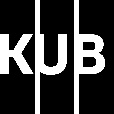 Das KUB Jahr 2022 in ZahlenStand: 23. November 2022Gesamtbesucher*innenzahl 202248.272 	aktuell Bis Ende 2022 voraussichtlich 55.000 Personen31.867 		2021 (bei fünf Wochen Schließzeit)29.445 	2020 (bei vier Monaten Schließzeit)53.645 	201951.581 		2018Besucher*innen pro Ausstellung7.670 		Otobong Nkanga (vom 23. Oktober 2021 bis 6. März 2022)(2021: 11.611; 2022: 7.670)8.828 		Dora Budor (vom 19. März bis 26. Juni)8.119 		KUB in Venedig (vom 20. April bis 4. Juli)19.098 		Jordan Wolfson (vom 16. Juli bis 9. Oktober)ca. 11.300 	Anna Boghiguian (vom 22. Oktober bis 31. Dezember)Veranstaltungen und Führungenca. 350 	Führungen für Erwachseneca. 165 	Formate für Kinder und Jugendliche (Workshops, Führungen, etc.)ca. 90 		weitere VeranstaltungenOnline20.130		Instagram Abonnent*innen (+ 147 %)10.510		Facebook Abonnent*innen (+ 42%)10.200		#kunsthausbregenz Beiträge367.150	YouTube Aufrufe€ 2.778.100 	Landesbeitragca. € 700.000 	Eigeneinnahmen (ca. 25,2 %)€ 36.500 	Galerienförderung des Bundes für Kunstankäufe30,2 		vollzeitäquivalente Mitarbeiter*innen